Name ___________________Scientific Processes - Tools and Measurements Quick LabMaterials needed: Pipette, graduated cylinder, ruler, meter stick, beaker, water, balance (scale), marbles, empty plastic food container, calculator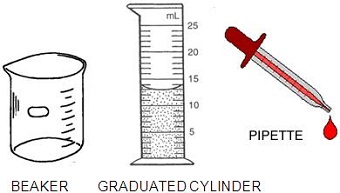 Part A – Count Your Drops1. The image above shows various tools you will need.What amount of liquid is in the graduated cylinder pictured?
(Measure at the lowest point of the curve.) ___
How much liquid can your graduated cylinder measure? _______
How much liquid can your beaker measure? _______
Look at the pipette – how many ml does the pipette hold? _____2. Technique 1: Fill the pipette so that is shows that it is 1ml full. Slowly drip the water out of the pipette and count the drops. How many drops is in 1 ml of water.3. Technique 2: Fill your graduated cylinder to 10 ml of water. Carefully add drops using the pipette until you reach 11 ml. Repeat this process 3 times in order to calculate an average.Part B – The Volume of Solid Objects1.  Solid objects have a volume also (basically the amount of space the object takes up).  Volume can be measured in two ways.  
For symmetrical objects, volume is simply LENGTH x WIDTH x HEIGHT
Use a metric ruler to measure the box below and determine its volume (measure in cm)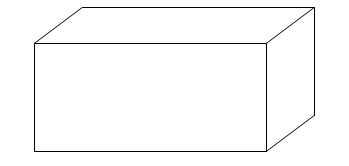 The volume of the box is: ________________2. You can also determine the volume of a box-shaped container (like plastic food storage containers) using the same method. Measure the storage container’s length, width and depth.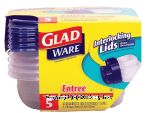 Length = ____________ Width = ___________ Depth = __________
Calculate the volume of the container L x W x H (depth) = ______________
Flip the container over, it should have a label that says how much it will hold. What does it say? ____Fill your container with water (you should be able to still fit the lid on it) , then carefully pour the water out into a graduated cylinder or beaker. How much did your container really hold? __________3. For oddly shaped objects, using a water displacement technique can determine the volume. Find the volume of 3 marbles by filling a graduated cylinder to 20 ml. Drop the marbles in and see how much the water rises – this is the volume of the marbles. Complete the table below.Now determine the volume of a single marble by dividing your total (above) by 3. ___________ 
Try dropping a single marble into the graduated cylinder. What is its volume? ____________Part C – Length of Objects1.   The three units of length you will be most familiar with are:  millimeters, centimeters, and meters.  Use a meter stick to determine: - How many mm in a cm  _________                     How man cm in a m ____________2. Use a meter stick or ruler to fill out the table below. (Grayed boxes need not be completed)3.  Which measurement is the largest?  Circle your answer for each paira) 14 mm  or   1 cm                         d) 145 m  or 145 km             
b)  334 m   or   1 km                         e)  3.4 cm or 30 mm
c)  1 m  or 990 cm                             f)   2 m  or 250 cm4. Circle the BEST metric unit for each.a.) The length of an eyelash [  mm  cm   m   km ]
b)  The height of a flagpole [  mm  cm   m   km ]
c) The length of your arm [  mm  cm   m   km ]
d) The distance between Chicago and St Louis [  mm  cm   m   km ]Part C: Mass of Objects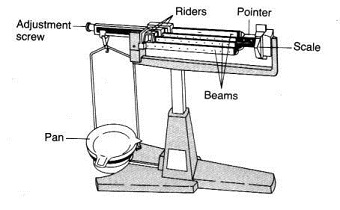 Tools: Electronic scale or balance.1. Determine the mass (in grams) of the 3 marbles: _________2. Determine the mass of 20 ml of water. To do this you will need to weigh an empty graduated cylinder , then add the water and find the difference.Mass of Graduated cylinder ______ 
Graduated Cylinder + 20 ml of water ______ 
Mass of 20 ml of water _____3. Use the same technique to determine the mass of 50 ml of water: ___________ 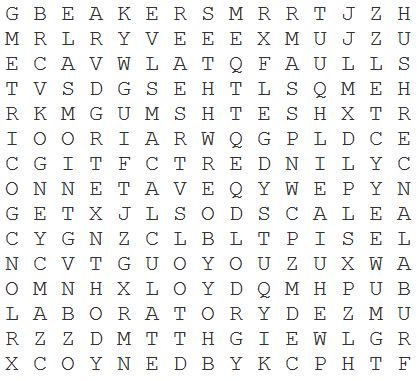 Trial 1Trial 2Trial 3AverageA) Volume of Water before adding marblesB) Volume of Water after adding marblesCalculate (B minus A) 
Volume of all 3 marbles10 ml (starting volume)In millimetersIn centimetersIn MetersHeight of lab tableLength of lab tableWidth of doorYour heightHeight of graduated cylinderLengthof pipetteLength of your shoe